紙ネット封筒Ａ４（片面１ｃ）310×225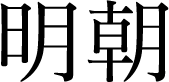 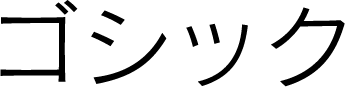 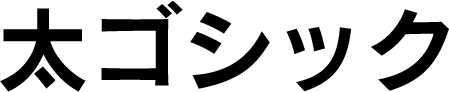 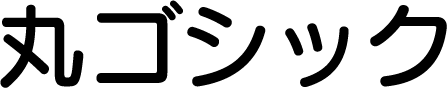 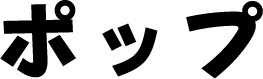 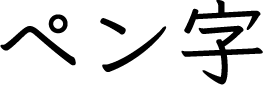 ○オモテ面（片面のみの印刷となります）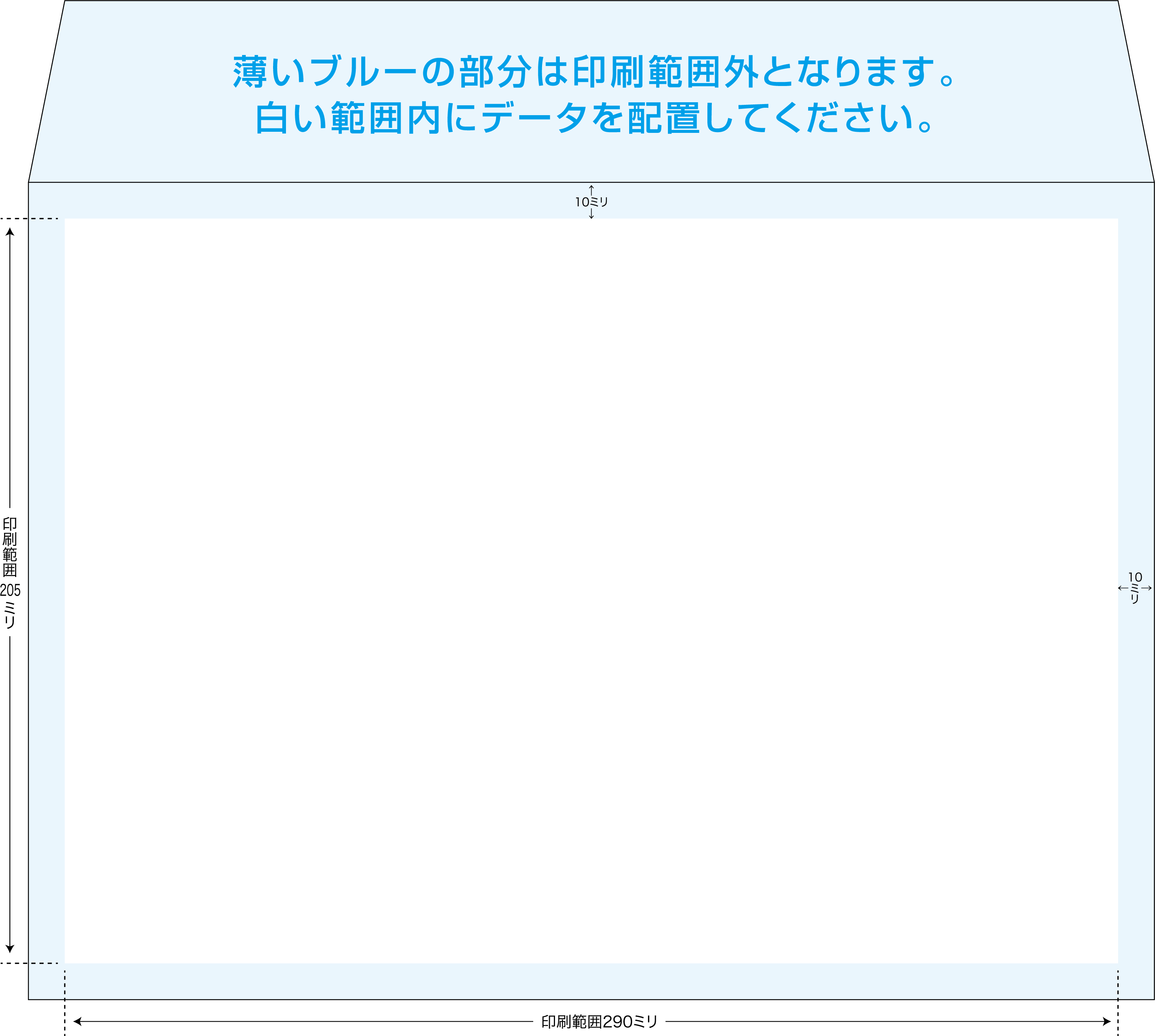 